ГЛАВА  ГОРОДА  ЭЛИСТЫПОСТАНОВЛЕНИЕВ соответствии с Градостроительным кодексом Российской Федерации, статьей 28 Федерального закона от 6 октября 2003 года № 131-ФЗ «Об общих принципах организации местного самоуправления в Российской Федерации», Положением о публичных слушаниях в городе Элисте, утвержденным решением Элистинского городского Собрания от 31 августа 2006 года № 4,постановляю:Провести 27 мая 2022 года в 15.00 часов собрание участников публичных слушаний по вопросу корректировки проекта планировки территории 9 микрорайона в отношении земельного участка с кадастровым номером 08:14:032501:1406, в части изменения назначения объекта 61.8 с «отделения банка» на «общественное питание», согласно схеме № 1 Приложения к настоящему постановлению;по вопросу утверждения проекта планировки и проекта межевания территории объекта «Комплексная реконструкция и техперевооружение ПС 220 кВ Элиста-Северная» по адресу: Республика Калмыкия, город Элиста, 10 мкр., № 88, согласно схеме № 2 Приложения к настоящему постановлению.Возложить подготовку и проведение собрания участников публичных слушаний по указанным вопросам на Комиссию по подготовке Правил землепользования и застройки города Элисты.3. Поручить Комиссии по подготовке Правил землепользования и застройки города Элисты:подготовку и опубликование оповещения о начале публичных слушаний в газете «Элистинская панорама» и размещение оповещения на официальном сайте и информационных стендах Администрации города Элисты;проведение экспозиции;проведение собрания участников публичных слушаний;подготовку и оформление протокола публичных слушаний;подготовку и опубликование заключения о результатах публичных слушаний.  4. На весь период проведения публичных слушаний организовать экспозицию по вопросам, указанным в настоящем постановлении, в здании Администрации города Элисты, расположенном по адресу: город Элиста, ул. Ленина, 249, 1 этаж, с 9.00 часов до 18.00 часов.5. Назначить председательствующим на собрании участников публичных слушаний Первого заместителя Главы Администрации города Элисты Шурунгова К.А.6. Определить, что письменные извещения о желании участвовать в слушаниях и предложения по вопросу слушаний от жителей города Элисты направляются на имя Первого заместителя Главы Администрации города Элисты Шурунгова К.А. и будут приниматься отделом архитектуры и градостроительства Администрации города Элисты по адресу: город Элиста, ул. им. Номто Очирова, д. 4, каб. 212 со дня публикации настоящего постановления в газете «Элистинская панорама» по 21 мая 2022 года в рабочие дни с 9.00 часов до 18.00 часов (перерыв с 13.00 часов до 14.00 часов).7. Информацию о месте проведения собрания участников публичных слушаний опубликовать в газете «Элистинская панорама» не позднее 23 мая 2022 года. 8. Опубликовать настоящее постановление в газете «Элистинская панорама» и разместить на официальном сайте Администрации города Элисты в сети «Интернет» не позднее 17 мая 2022 года.9. Контроль за исполнением настоящего постановления возложить на Первого заместителя Главы Администрации города Элисты Шурунгова К.А. Глава города Элисты                                                                              Н. ОрзаевСхема № 1Выкопировка из карты градостроительного зонирования Правил землепользования и застройки города Элисты, утвержденных решением Элистинского городского Собрания от 27.12.2010 г. № 1Схема № 2Выкопировка из карты градостроительного зонирования Правил землепользования и застройки города Элисты, утвержденных решением Элистинского городского Собрания от 27.12.2010 г. № 113 мая 2022 года№ 52г. ЭлистаО проведении публичных слушанийО проведении публичных слушанийПриложение к постановлению Главы города Элистыот 13 мая 2022 года № 52ПЗЗ:ПЗЗ: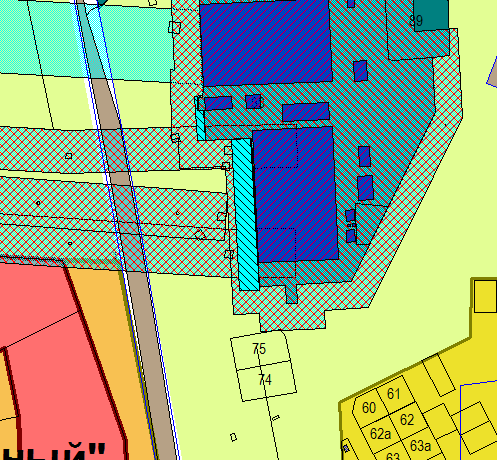 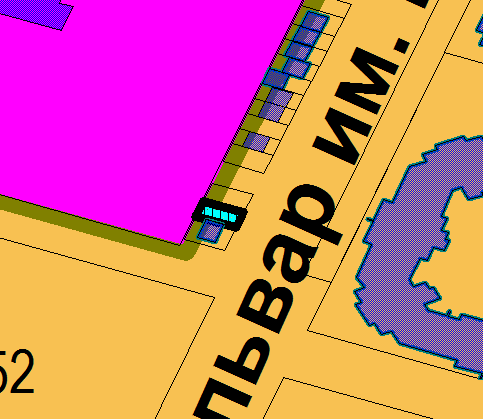 